15 мая 2018 года в рамках стажировочной площадки «Мастер-класс как средство овладения техниками декоративно-прикладного творчества и народных художественных промыслов Ярославской области » проходило заключительное мероприятие «Итоговая аттестация» на базе УК ЦСДБ города Ярославля библиотеки-филиал №3. Все 16 участников стажировочной площадки  подготовили презентации, технологические карты мастер-клссов по выбранному виду декоратвно-прикладного творчества, делились опытом проведения в своих учреждениях. Защита прошла очень достойно.Желаем всем творческих успехов!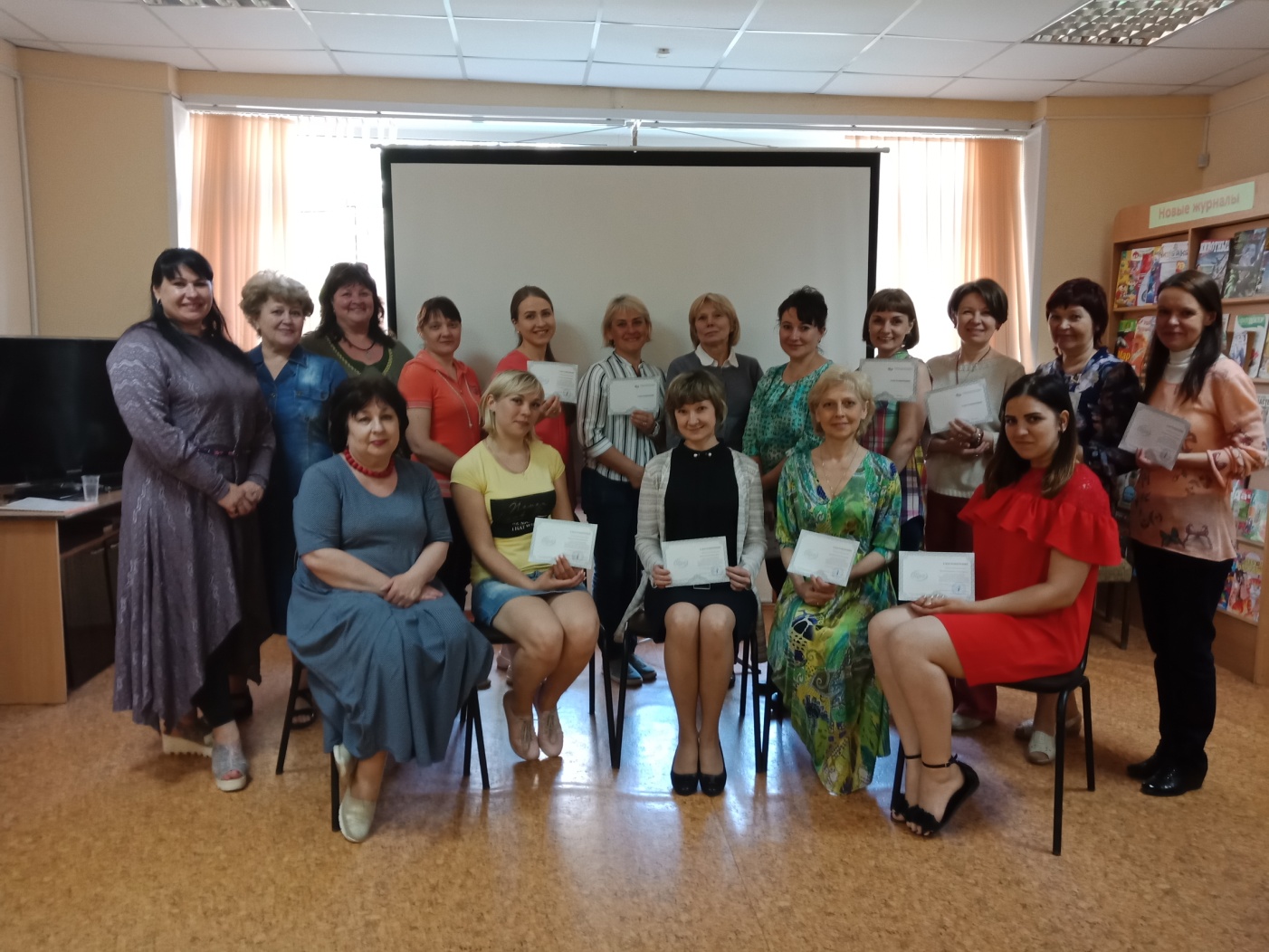 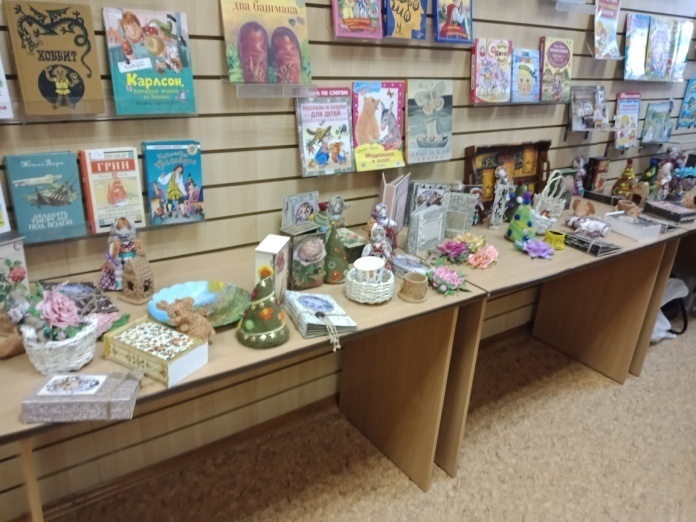 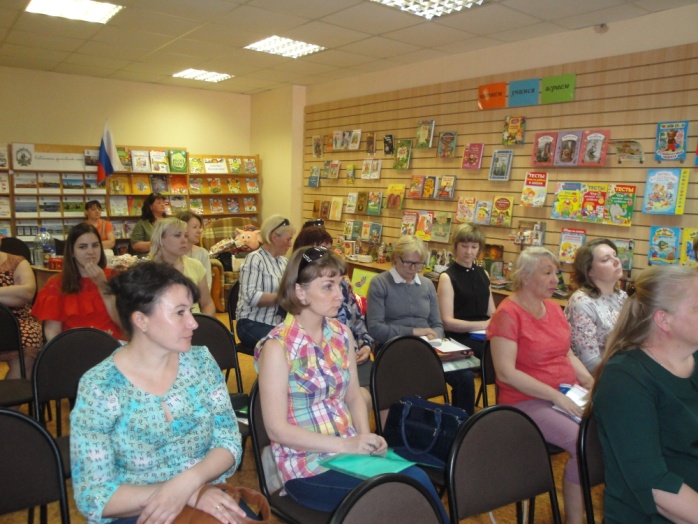 